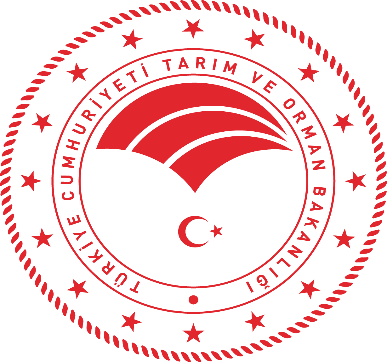 TARIMSAL ARAŞTIRMALAR VE POLİTİKALAR GENEL MÜDÜRLÜĞÜTARIMSAL EKONOMİ VE PROJE YÖNETİMİ DAİRE BAŞKANLIĞITARIMSAL POLİTİKA VE EKONOMİ ARAŞTIRMALARI ÇALIŞMA GRUBU2022 YILI PROJE DEĞERLENDİRME TOPLANTILARITARIM EKONOMİSİ ARAŞTIRMALARI PDG KARARLARIŞubat 20222022 YILI YENİ TEKLİF PROJELER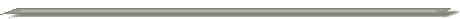 (YT) Türkiye’de Muz Üreticilerinin İklim Değişikliğine Yönelik Algı ve Davranışlarının Analizi 2022 YILI YENİ TEKLİF PROJELER(YT) Kırsal Kesimde Kadın Kooperatiflerinin Sosyal Değişime Katkısı: Ankara İli Örneği2022 YILI YENİ TEKLİF PROJELER(YT) Doğu Akdeniz Bölgesindeki Yaş Meyve ve Sebze Üretici Birliklerinin Başarısını Etkileyen Faktörler2022 YILI YENİ TEKLİF PROJELER(YT) Orta Karadeniz Geçit Bölgesinde Tüketicilerin Coğrafi İşaret Kavramına İlişkin Bilinç Düzeylerinin ve Coğrafi İşaretli Ürünleri Tercih Eğilimlerinin Belirlenmesi2022 YILI YENİ TEKLİF PROJELER(YT) Sakarya ve Konya İlleri Dane Mısır Üretiminin Sulama Suyu Kullanımı ve Üretim Maliyetleri Açısından Karşılaştırılması2022 YILI YENİ TEKLİF PROJELER(YT) DOKAP Çilek Tarımının Yaygınlaştırılması Projesinin Tokat, Gümüşhane İllerinde Çilek Yetiştiriciliğinin Gelişimine Katkısının Belirlenmesi2022 YILI YENİ TEKLİF PROJELER(YT) Bilgi İletişim Teknolojilerinden Mobil Teknolojilerin Tarımda Kullanım Potansiyeli Ve Yararlanmayı Etkileyen Faktörler (Tr83 Bölgesi Örneği)2022 YILI YENİ TEKLİF PROJELER(YT) Şeker Değer Zincirinde Atıklar ve Yönetimi2022 YILI SONUÇ RAPORU (SR) Türkiye Tıbbi ve Aromatik Bitkileri Sektör Analizi-II2022 YILI SONUÇ RAPORU (SR) Sulamaya Açılacak Alanlar İçin Sürdürülebilir Normatif Üretim Planı Oluşturulması ve Planın Benimsenmesinde Etkili Sosyal Ağların Belirlenmesi: Ambar Baraj Havzası Örneği2022 YILI SONUÇ RAPORU (SR) Bitki Koruma Ürünlerinde Reçete Uygulamasının Tarım İlacı Kullanımı Üzerine Etkisinin Belirlenmesi (Antalya-Manisa Örneği)	2022 YILI SONUÇ RAPORU (SR) Zeytin ve Zeytinyağı Üretiminin Çevresel Sürdürülebilirliğinin Araştırılması ve Karasu Problemine Yönelik Atık/Artık Yönetiminin Geliştirilmesi2022 YILI SONUÇ RAPORU (SR) Yapay Sinir Ağları ile Ürün Fiyat Tahmini: Kuru İncir ve Kuru Üzüm Örneği2022 YILI SONUÇ RAPORU (SR) Nohut Üreticilerinin İklim Değişikliğine ilişkin Düşünceleri, Risk Algıları ve Uyum Davranışlarının Araştırılması, Yozgat İli Örneği (Doktora)2022 YILI GELİŞME RAPORU (GR) Küçük Aile Çiftçiliğinin Sürdürülebilirliği ve Uygun Bir Tarımsal Destekleme Modelinin Belirlenmesi: TR32 Bölgesi Örneği2022 YILI GELİŞME RAPORU (GR) Türkiye’de Üzüm Üreticilerinin İklim Değişikliğine İlişkin Düşünceleri, Risk Algıları ve Uyum Davranışlarının Araştırılması2022 YILI GELİŞME RAPORU (GR) Kırsal Kalkınma Desteklerinin Belirlenmesine Yönelik Karar Destek Sisteminin Oluşturulması2022 YILI GELİŞME RAPORU (GR) Çekirdeksiz Kuru Üzüm İşletmelerinde Bölgelere Göre Teknik ve Ekonomik Etkinlik İle Üretimin Sürdürülebilirliğinin Belirlenmesi2022 YILI GELİŞME RAPORU (GR) Türkiye’de Sürdürülebilir Kenevir Değer Zincirinin Modelinin Geliştirilmesi2022 YILI GELİŞME RAPORU (GR) Fındık ve Fındığa Dayalı Sanayi İşletmelerinin Üretim ve Pazarlama Süreçlerinin Analizi2022 YILI GELİŞME RAPORU (GR) Malatya İlinde Kuru Kayısı Üretim ve Pazarlama Etkinliğinin Belirlenmesi2022 YILI GELİŞME RAPORU (GR) Süt Sığırcılığı Yapan İşletmelerde Kaba Yem Bitkisi Üretim Kararlarını Etkileyen Faktörlerin Yapısal Eşitlik Modeli İle Belirlenmesi (TRA1, Kars)2022 YILI GELİŞME RAPORU (GR) Kivi Üretiminde Etkinlik, Sürdürülebilirlik ve Gelişim Potansiyelinde Etkinlik, Sürdürülebilirlik ve Gelişim Potansiyeli	2022 YILI GELİŞME RAPORU (GR) Türkiye’de Antepfıstığı Üretiminde İyi Tarım Uygulaması Yapılan ve Yapılmayan İşletmelerin Karşılaştırmalı Ekonomik Analizi2022 YILI GELİŞME RAPORU (GR) Mikrobiyal Gübre Kullanımının Ekonomik Açıdan Değerlendirilmesi 2022 YILI GELİŞME RAPORU (GR) Tropik Meyve Yetiştiriciliği Yapan Üreticilerin Girişimcilik Kararlarını Etkileyen Faktörlerin Analizi: Antalya İli Örneği2022 YILI GELİŞME RAPORU (GR) TR5 (Batı Anadolu) ve TR 7 (Orta Anadolu) Bölgelerinde Buğday Üretiminde Zirai Mücadele Uygulamalarının Etkisinin Araştırılması2022 YILI GELİŞME RAPORU (GR) Kestane Üreticilerinin Sosyo-Ekonomik Yapısı, Sorunları ve Üretime Etki Eden Faktörlerin Analizi2022 YILI GELİŞME RAPORU (GR) Türkiye’de Yağlı Tohumlu Bitkilerin (Yağlık Ayçiçeği, Aspir, Kanola ve Soya) Üretiminin Sürdürülebilirliği2022 YILI GELİŞME RAPORU (GR) TAGEM Tarafından Geliştirilen Buğday Çeşitlerinin Üretici Açısından Memnuniyeti ve TakibiProje NoProje BaşlığıTürkiye’de Muz Üreticilerinin İklim Değişikliğine Yönelik Algı ve Davranışlarının AnaliziProjenin İngilizce BaşlığıAnalysis of Perceptions and Behaviors of Banana Producers towards Climate Change in Turkey.Projeyi Yürüten KuruluşAlata Bahçe Kültürleri Araştırma Enstitüsü MüdürlüğüProjeyi Destekleyen KuruluşAnamur Tarım ve Orman İlçe MüdürlüğüAnamur Ziraat Odası BaşkanlığıProje LideriYusuf ARASAraştırmacılarDr. Osman Sedat SUBAŞI, Seda ÇAKIR NAMDAR, Dr. Osman UYSAL, Dr. Yarkın AKYÜZBaşlama- Bitiş Tarihleri01/01/2023 - 31/12/2023Projenin Toplam Bütçesi70.000 TLAnket formlarının raportörlerin görüşleri dikkate alınarak gözden geçirilmesi, uygulanabilir olacak şekilde sadeleştirilmesi ve somut ifadelerle soruların düzeltilmesine,Araştırma kapsamında oluşturulacak ölçeğe ilişkin metodun ayrıntılı olarak açıklanmasına,Üreticilerin algı ve davranışlarının nasıl ölçüleceğinin detaylandırılmasına,Açıkta ve örtü altında muz yetiştiriciliği yapanların iklim değişikliğine uyum davranışlarının karşılaştırmalı analiz yapılacak şekilde araştırmasının planlanmasına,Öneriler doğrultusunda projenin Araştırma Yönetim Komitesi’ne gönderilmesine,Oy çokluğu ile karar verilmiştir.Anket formlarının raportörlerin görüşleri dikkate alınarak gözden geçirilmesi, uygulanabilir olacak şekilde sadeleştirilmesi ve somut ifadelerle soruların düzeltilmesine,Araştırma kapsamında oluşturulacak ölçeğe ilişkin metodun ayrıntılı olarak açıklanmasına,Üreticilerin algı ve davranışlarının nasıl ölçüleceğinin detaylandırılmasına,Açıkta ve örtü altında muz yetiştiriciliği yapanların iklim değişikliğine uyum davranışlarının karşılaştırmalı analiz yapılacak şekilde araştırmasının planlanmasına,Öneriler doğrultusunda projenin Araştırma Yönetim Komitesi’ne gönderilmesine,Oy çokluğu ile karar verilmiştir.Proje NoProje BaşlığıKırsal Kesimde Kadın Kooperatiflerinin Sosyal Değişime Katkısı: Ankara İli ÖrneğiProjenin İngilizce BaşlığıContribution of Women's Cooperatives in Rural Areas to Social Change: The Case of Ankara ProvinceProjeyi Yürüten KuruluşTarla Bitkileri Merkez Araştırma EnstitüsüProjeyi Destekleyen KuruluşTarımsal Araştırmalar ve Politikalar Genel MüdürlüğüProje LideriTuğçe HAMARAT BALATLIAraştırmacılarMustafa AKGÜN, Erkan SÖYLEMEZ, Sinem TARHAN TEK, Dr. Merve BOLAT, Prof. Dr. Murat BOYACIBaşlama- Bitiş Tarihleri01.01.2023 - 31.12.2024Projenin Toplam Bütçesi54.227 TLBaşlığın içerik ve amacın birbiriyle uyumlu olması açısından ele alınarak raportör görüşleri doğrultusunda yeniden düzenlenmesine (Örneğin Başlık “Kırsal Kesimde Kadın Kooperatiflerinin Sosyal Değişime Katkısı: Ankara İli Örneği” olmasına rağmen şehir merkezindeki kooperatiflerinde araştırma kapsamına alınması söz konusudur),Hedef kitlenin raportör görüşleri doğrultusunda belirlenmesine,Amaç ve hedeflerin daraltılarak netleştirilmesine,Metodun amaçlara göre netleştirilmesine, (hangi amaç için hangi analizin kullanılacağı ile değişkenlerin belirlenerek, bağımlı değişkenler tanımlanmalıdır)Analizler yapılırken yararlı olacağı düşüncesiyle,  kooperatife üye olmayan kadınların da değerlendirmeye alınmasıne, Anket ve odak grup çalışmasından elde edilen verilerin analizine ilişkin bilgi verilmesine,Öneriler doğrultusunda projenin Araştırma Yönetim Komitesi’ne gönderilmesine,Oy çokluğu ile karar verilmiştir.Başlığın içerik ve amacın birbiriyle uyumlu olması açısından ele alınarak raportör görüşleri doğrultusunda yeniden düzenlenmesine (Örneğin Başlık “Kırsal Kesimde Kadın Kooperatiflerinin Sosyal Değişime Katkısı: Ankara İli Örneği” olmasına rağmen şehir merkezindeki kooperatiflerinde araştırma kapsamına alınması söz konusudur),Hedef kitlenin raportör görüşleri doğrultusunda belirlenmesine,Amaç ve hedeflerin daraltılarak netleştirilmesine,Metodun amaçlara göre netleştirilmesine, (hangi amaç için hangi analizin kullanılacağı ile değişkenlerin belirlenerek, bağımlı değişkenler tanımlanmalıdır)Analizler yapılırken yararlı olacağı düşüncesiyle,  kooperatife üye olmayan kadınların da değerlendirmeye alınmasıne, Anket ve odak grup çalışmasından elde edilen verilerin analizine ilişkin bilgi verilmesine,Öneriler doğrultusunda projenin Araştırma Yönetim Komitesi’ne gönderilmesine,Oy çokluğu ile karar verilmiştir.Proje No:Proje BaşlığıDoğu Akdeniz Bölgesindeki Yaş Meyve ve Sebze Üretici Birliklerinin Başarısını Etkileyen FaktörlerProjenin İngilizce BaşlığıFactors Affecting the Success of Fresh Fruit and Vegetable Producer Associations in the Eastern Mediterranean RegionProjeyi Yürüten KuruluşAlata Bahçe Kültürleri Araştırma Enstitüsü Müdürlüğü, Erdemi/MersinProjeyi Destekleyen KuruluşTAGEMProje LideriSeda ÇAKIR NAMDARProje YürütücüleriDr. Osman Sedat SUBAŞI, Yusuf ARAS, Prof. Dr. Erkan AKTAŞBaşlama- Bitiş Tarihleri01.01.2023-31.12.2024Projenin Toplam Bütçesi70.000 TLÖrneklem yönteminin olasılık olarak düzeltilmesine ve net bir şekilde açıklanmasına,Projeye hipotez eklenmesine,Amaçların ve odak noktasının gözden geçirilerek netleştirilmesine,Başlıkta başarının nasıl ölçüleceğinin netleştirilmesine veya “faaliyetleri etkileyen faktörler olarak” değiştirilmesine,Başarı-Performans birlikteliğinin sağlanmasına,Öneriler doğrultusunda projenin Araştırma Yönetim Komitesi’ne gönderilmesine,Oy çokluğu ile karar verilmiştir.Örneklem yönteminin olasılık olarak düzeltilmesine ve net bir şekilde açıklanmasına,Projeye hipotez eklenmesine,Amaçların ve odak noktasının gözden geçirilerek netleştirilmesine,Başlıkta başarının nasıl ölçüleceğinin netleştirilmesine veya “faaliyetleri etkileyen faktörler olarak” değiştirilmesine,Başarı-Performans birlikteliğinin sağlanmasına,Öneriler doğrultusunda projenin Araştırma Yönetim Komitesi’ne gönderilmesine,Oy çokluğu ile karar verilmiştir.Proje NoProje BaşlığıOrta Karadeniz Geçit Bölgesinde Tüketicilerin Coğrafi İşaret Kavramına İlişkin Bilinç Düzeylerinin ve Coğrafi İşaretli Ürünleri Tercih Eğilimlerinin BelirlenmesiProjenin İngilizce BaşlığıDetermination of Consciousness Levels of Consumers on the Concept of Geographical Indications and Preferences for Geographical Indications in the Central Black Sea Passage RegionProjeyi Yürüten KuruluşOrta Karadeniz Geçit Kuşağı Tarımsal Araştırma Enstitüsü MüdürlüğüProjeyi Destekleyen KuruluşTarımsal Araştırmalar ve Politikalar Genel MüdürlüğüProje LideriZir. Yük. Müh. Mustafa Erdem ÇİNİAraştırmacılarZir. Yük. Müh. Atila ALTINTAŞDr. Gülçin ALTINTAŞZir. Yük. Müh. Sami İNANZir. Yük. Müh. Erol ÇAKMAKZir. Yük. Müh. Salih YILMAZZir. Müh. Nurettin BUYRUKBaşlama- Bitiş Tarihleri01/01/2023 - 31/12/2024Projenin Toplam Bütçesi37.500 TLProjenin amaç-gerekçe kısmının güçlendirilmesine,Literatüre katkısının net bir şekilde açıklanmasına,PSUP kısmının netleştirilmesine,Projede tüketici ile devam edilmesine,Proje metnindeki gibi 3 il ile devam edimesine,Proje başlığında yer alan “Bilinç Düzeyleri” ifadesi yerine “Bilme Durumu” ifadesinin kullanılmasına,Coğrafi işaretli ürünlere daha fazla ödeme istekliliği konusunun proje amaçlarından çıkarılmasına,Bütçenin artırılmasına,Öneriler doğrultusunda projenin Araştırma Yönetim Komitesi’ne gönderilmesine,Oy çokluğu ile karar verilmiştir.Projenin amaç-gerekçe kısmının güçlendirilmesine,Literatüre katkısının net bir şekilde açıklanmasına,PSUP kısmının netleştirilmesine,Projede tüketici ile devam edilmesine,Proje metnindeki gibi 3 il ile devam edimesine,Proje başlığında yer alan “Bilinç Düzeyleri” ifadesi yerine “Bilme Durumu” ifadesinin kullanılmasına,Coğrafi işaretli ürünlere daha fazla ödeme istekliliği konusunun proje amaçlarından çıkarılmasına,Bütçenin artırılmasına,Öneriler doğrultusunda projenin Araştırma Yönetim Komitesi’ne gönderilmesine,Oy çokluğu ile karar verilmiştir.Proje NoProje BaşlığıSakarya ve Konya İlleri Dane Mısır Üretiminin Sulama Suyu Kullanımı ve Üretim Maliyetleri Açısından KarşılaştırılmasıProjenin İngilizce BaşlığıComparison Of Dent Maize Production In Sakarya And Konya Provinces In Terms Of Irrigation Water Use And Production CostsProjeyi Yürüten KuruluşSakarya Mısır Araştırma Enstitüsü MüdürlüğüProjeyi Destekleyen Kuruluş-Proje LideriYasemin KİRAZAraştırmacılarYakup NOGAY Burak UZUN Ahmet DUMAN Niyazi AKARKENBaşlama- Bitiş Tarihleri01/01/2022 -31/12/2023Projenin Toplam Bütçesi25.000 TLAnket çalışmasının tek yıl olarak yapılmasına,Başlığın yeniden değerlendirilecek düzenlenmesine,Proje çalışma alanına Konya ili Karatay ilçesinin eklenmesine,Projenin belirlenen mevcut illerde devam edilmesine,Sulama suyu etkinliği üzerine ankete soru eklemeleri yapılarak, anketin düzenlemesine,Etik kurulu raporu alınmasına,Paket program isimlerinin proje metninden çıkarılmasına,Bütçenin artırılmasına,Öneriler doğrultusunda projenin Araştırma Yönetim Komitesi’ne gönderilmesine,Oy çokluğu ile karar verilmiştir.Anket çalışmasının tek yıl olarak yapılmasına,Başlığın yeniden değerlendirilecek düzenlenmesine,Proje çalışma alanına Konya ili Karatay ilçesinin eklenmesine,Projenin belirlenen mevcut illerde devam edilmesine,Sulama suyu etkinliği üzerine ankete soru eklemeleri yapılarak, anketin düzenlemesine,Etik kurulu raporu alınmasına,Paket program isimlerinin proje metninden çıkarılmasına,Bütçenin artırılmasına,Öneriler doğrultusunda projenin Araştırma Yönetim Komitesi’ne gönderilmesine,Oy çokluğu ile karar verilmiştir.Proje NoProje BaşlığıDOKAP Çilek Tarımının Yaygınlaştırılması Projesinin Tokat, Gümüşhane İllerinde Çilek Yetiştiriciliğinin Gelişimine Katkısının BelirlenmesiProjenin İngilizce BaşlığıDetermining the Contribution of DOKAP Strawberry Agriculture Dissemination Project to the Development of Strawberry Cultivation in Tokat, Gümüşhane ProvincesProjeyi Yürüten KuruluşOrta Karadeniz Geçit Kuşağı Tarımsal Araştırma Enstitüsü Müdürlüğü-TokatProjeyi Destekleyen KuruluşProje LideriZir.Yük.Müh. Erol ÇAKMAKAraştırmacılarZir.Yük.Müh. Atila ALTINTAŞ, Dr. Gülçin ALTINTAŞ, Zir.Yük.Müh. Sami İNAN, Zir.Yük.Müh. M. Erdem ÇİNİ, Zir.Yük.Müh. A. Serhat EDİZER, Zir.Müh. Nurettin BUYRUKBaşlama- Bitiş Tarihleri01/01/2023-31/12/2024Projenin Toplam Bütçesi30.000,00 TLProjenin amaçlarına göre başlıkta değişiklik yapılmasına,Anket formuna tarımsal yayım ve inovasyon sorularının eklenmesine,DOKAP projesinden yararlanmayan üreticilerinde projeye dâhil edilmesine,Bütçenin güncellenmesine,Anket formunda diğer desteklerden faydalanıp faydalanmadığının sorulmasına,Öneriler doğrultusunda projenin Araştırma Yönetim Komitesi’ne gönderilmesine,Oy çokluğu ile karar verilmiştir.Projenin amaçlarına göre başlıkta değişiklik yapılmasına,Anket formuna tarımsal yayım ve inovasyon sorularının eklenmesine,DOKAP projesinden yararlanmayan üreticilerinde projeye dâhil edilmesine,Bütçenin güncellenmesine,Anket formunda diğer desteklerden faydalanıp faydalanmadığının sorulmasına,Öneriler doğrultusunda projenin Araştırma Yönetim Komitesi’ne gönderilmesine,Oy çokluğu ile karar verilmiştir.Proje NoProje BaşlığıBilgi İletişim Teknolojilerinden Mobil Teknolojilerin Tarımda Kullanım Potansiyeli ve Yararlanmayı Etkileyen Faktörler (TR83 Bölgesi Örneği)Projenin İngilizce BaşlığıFactors Affecting to Utilization and Potential of Use in Agriculture of  Mobile Technologies from Information Communication Technologies (TR-83 Region Example)Projeyi Yürüten KuruluşOrta Karadeniz Geçit Kuşağı Tarımsal Araştırma Enstitüsü M.-TokatProjeyi Destekleyen KuruluşAtatürk Üniversitesi (Teknik Destek)Proje LideriAtila ALTINTAŞAraştırmacılarDr. Gülçin ALTINTAŞ – Ziraat Yüksek MühendisiErol ÇAKMAK – Ziraat Yüksek MühendisiMustafa Erdem ÇİNİ – Ziraat Yüksek MühendisiSami İNAN – Ziraat Yüksek MühendisiA. Serhat EDİZER – Ziraat Yüksek MühendisiDoç. Dr. Okan DEMİRBaşlama- Bitiş Tarihleri01/01/2023 - 01/01/2025Projenin Toplam Bütçesi57.000 TLBaşlık değişikliği ile ilgili olarak grup önerileri de dikkate alınarak değişiklikle ilgili kararın araştırma ekibince alınmasına,Raportör ve grup önerileri dikkate alınarak gerekli düzenlemelerin yapılmasına ve Araştırma Yönetim Komitesi’ne gönderilmesine,Oy çokluğu ile karar verilmiştir.Başlık değişikliği ile ilgili olarak grup önerileri de dikkate alınarak değişiklikle ilgili kararın araştırma ekibince alınmasına,Raportör ve grup önerileri dikkate alınarak gerekli düzenlemelerin yapılmasına ve Araştırma Yönetim Komitesi’ne gönderilmesine,Oy çokluğu ile karar verilmiştir.Proje NoProje BaşlığıTürkiye’de Şeker Değer Zincirinde Atıklar ve Yönetiminin BelirlenmesiProjenin İngilizce BaşlığıWaste And Method Determination Of Sugar Value Chain İn TurkeyProjeyi Yürüten KuruluşUluslararası Tarımsal Araştırma ve Eğitim Merkezi Müdürlüğü (UTAEM)Projeyi Destekleyen KuruluşTAGEMProje LideriYunus Emre TERZİAraştırmacılarBaşlama- Bitiş Tarihleri01/01/2023-31/12/2024Projenin Toplam Bütçesi161.358 TLProje başlığının “Türkiye’de Şeker Değer Zincirinde Atıkların ve Uygun Atık Yönetim Modelinin Belirlenmesi” şeklinde değiştirilmesine,Çevresel etkinlik değerlendirmesinin ikinci aşamasında “Çift Yönlü Tobit Regresyon Analizi” yerine “Boostrapt Regresyon Analizi” ya da “Bulanık Mantık Teorileri”nden faydalanılmasına, PSUP’un proje amaçları doğrultusunda geliştirilmesine,Raportör ve grup önerileri dikkate alınarak gerekli düzenlemelerin yapılmasına ve Araştırma Yönetim Komitesi’ne gönderilmesine,Oy çokluğu ile karar verilmiştir.Proje başlığının “Türkiye’de Şeker Değer Zincirinde Atıkların ve Uygun Atık Yönetim Modelinin Belirlenmesi” şeklinde değiştirilmesine,Çevresel etkinlik değerlendirmesinin ikinci aşamasında “Çift Yönlü Tobit Regresyon Analizi” yerine “Boostrapt Regresyon Analizi” ya da “Bulanık Mantık Teorileri”nden faydalanılmasına, PSUP’un proje amaçları doğrultusunda geliştirilmesine,Raportör ve grup önerileri dikkate alınarak gerekli düzenlemelerin yapılmasına ve Araştırma Yönetim Komitesi’ne gönderilmesine,Oy çokluğu ile karar verilmiştir.Proje NoTAGEM/TEPAD/Ü/20/A8/P2/2079Proje BaşlığıTürkiye Tıbbi ve Aromatik Bitkileri Sektör Analizi–IIProjenin İngilizce BaşlığıMedicinal and Aromatic Plants Sector Analysis of Turkey–IIProjeyi Yürüten KuruluşAtatürk Bahçe Kültürleri Merkez Araştırma Enstitüsü MüdürlüğüProjeyi Destekleyen KuruluşlarTarımsal Araştırmalar ve Politikalar Genel MüdürlüğüProje LideriMükremin TEMELProje YürütücüsüAhmet Bircan TINMAZ, Dr. Mustafa ÖZTÜRK, Gülşah BİLEN, Prof. Dr. Cuma AKBAYBaşlama- Bitiş Tarihleri01.01.2020 - 31.12.2021Projenin Toplam Bütçesi100.000 TLÇalışmaya, kümeleme analizinin dâhil edilmesine,Yapılan tahmin modellerinin hareketli ortalama ve otoregresif süreç derecelerinin yazılmasına,Sonuç raporunun, raportör ve grup önerileri doğrultusunda düzenlenerek Araştırma Yönetim Komitesi’ne gönderilmesine,Oy çokluğu ile karar verilmiştir.Çalışmaya, kümeleme analizinin dâhil edilmesine,Yapılan tahmin modellerinin hareketli ortalama ve otoregresif süreç derecelerinin yazılmasına,Sonuç raporunun, raportör ve grup önerileri doğrultusunda düzenlenerek Araştırma Yönetim Komitesi’ne gönderilmesine,Oy çokluğu ile karar verilmiştir.Proje NoTAGEM/TEPAD/B/21/A8/P3/2497Proje BaşlığıSulamaya Açılacak Alanlar İçin Sürdürülebilir Normatif Üretim Planı Oluşturulması Ve Planın Benimsenmesinde Etkili Sosyal Ağların Belirlenmesi: Ambar Baraj Havzası ÖrneğiProjenin İngilizce BaşlığıCreating a sustainable normative production plan for areas to be irrigated and determining effective social network for the adoption of the plan: Ambar Dam Basin ExampleProjeyi Yürüten KuruluşGAP Uluslararası Tarımsal Araştırma ve Eğitim Merkezi MüdürlüğüProjeyi Destekleyen KuruluşTAGEMProje LideriSibel VURALAraştırmacılarÖzlem AVŞAR GAPUTAEMBetül KOLAY GAPUTAEMMurat KAYA GAPUTAEMŞükran ATEŞ GAPUTAEMProf. Dr. Orhan GÜNDÜZ Malatya Turgut Özal Ünv. Dr. Öğr. Üyesi Osman UYSAL Malatya Turgut Özal Ünv. Dr. Öğr. Üyesi Mehmet AYDOĞAN Malatya Turgut Özal Ünv. Başlama- Bitiş Tarihleri01.01.2021 - 31.12.2021Projenin Toplam Bütçesi41.500 TLSonuç raporunun “Tartışma” bölümünün genişletilmesine,Sonuç raporunun, raportör önerileri doğrultusunda düzenlenerek Araştırma Yönetim Komitesi’ne gönderilmesine,Oy çokluğu ile karar verilmiştir.Sonuç raporunun “Tartışma” bölümünün genişletilmesine,Sonuç raporunun, raportör önerileri doğrultusunda düzenlenerek Araştırma Yönetim Komitesi’ne gönderilmesine,Oy çokluğu ile karar verilmiştir.Proje NoTAGEM/TEPAD/A/18/A8/P3/2026 Proje BaşlığıBitki Koruma Ürünlerinde Reçete Uygulamasının Tarım İlacı Kullanımı Üzerine Etkisinin Belirlenmesi (Antalya-Manisa Örneği)Projenin İngilizce BaşlığıEvaluatıon The Impact Of The Prescrıptıon Applıcatıon For Plant Protectıon Products On Pestıcıdes Use (Case Study Of Antalya-ManısaProjeyi Yürüten KuruluşTarla Bitkileri Merkez Araştırma Enstitüsü MüdürlüğüProjeyi Destekleyen KuruluşlarTAGEMProje LideriDr. Selda ARSLANAraştırmacılarDr. Selda ARSLAN, Prof. Dr. Emine OLHAN (Danışman)Başlama- Bitiş Tarihleri01/01/2020 - 31/12/2021Projenin Toplam Bütçesi48.000 TLSonuç raporunun, raportör önerileri doğrultusunda düzenlenmesi ve Araştırma Yönetim Komitesi’ne gönderilmesine,Oy çokluğu ile karar verilmiştir.Sonuç raporunun, raportör önerileri doğrultusunda düzenlenmesi ve Araştırma Yönetim Komitesi’ne gönderilmesine,Oy çokluğu ile karar verilmiştir.Proje NoTAGEM/TEPAD/Ü/19/A8/P1/1022Proje BaşlığıZeytin ve Zeytinyağı Üretiminin Çevresel Sürdürülebilirliğinin Araştırılması ve Karasu Problemine Yönelik Atık/Artık Yönetiminin GeliştirilmesiProjenin İngilizce BaşlığıInvestigation of Environmental Sustainability of Olive and Olive Oil Production and Developing  Waste  Management Strategies for Olive Mill Waste Water (OMWW)Projeyi Yürüten KuruluşZeytincilik Araştırma Enstitüsü Müdürlüğü Bornova/İZMİRProjeyi Destekleyen KuruluşTAGEMProje LideriŞule SAVRANAraştırmacılarProf. Dr. Murat ELİBOL, Prof. Dr. Nevin DEMİRBAŞ, Dr. Aişe DELİBORAN, Muzaffer Kerem SAVRAN, Önder ERALP, Kenan KESKİNKILIÇ, Perihan Ezgi ÇELİK, Dr. Tuba BEŞENBaşlama- Bitiş Tarihleri01/01/2019 - 31/12/2021Projenin Toplam Bütçesi79.253 TLSonuç raporunun, raportör önerileri doğrultusunda düzenlenmesi ve Araştırma Yönetim Komitesi’ne gönderilmesine,Oy çokluğu ile karar verilmiştir.Sonuç raporunun, raportör önerileri doğrultusunda düzenlenmesi ve Araştırma Yönetim Komitesi’ne gönderilmesine,Oy çokluğu ile karar verilmiştir.Proje NoTAGEM/TEPAD/B/20/A8/P1/1873Proje BaşlığıYapay Sinir Ağları İle Ürün Fiyat Tahmini: Kuru İncir ve Kuru Üzüm ÖrneğiProjenin İngilizce BaşlığıPrice Forecasting Using Artificial Neural Networks in Dried Figs and RaisinsProjeyi Yürüten Kuruluşİncir Araştırma Enstitüsü MüdürlüğüProjeyi Destekleyen KuruluşTAGEMProje LideriHalit Ahmet AKDEMİRAraştırmacılarDuygu BİROL, Ramazan KONAK, Mehmet Ali KARGICAK,   Dr. Sunay DAĞ, Ahmet CANDEMİR, Fırat ÇERÇİ, Prof. Dr. Ferit ÇOBANOĞLU, Doç. Dr. Osman Orkan ÖZER, Dr. Öğr. Üyesi Mahmut SİNECENBaşlama- Bitiş Tarihleri01.01.2020 – 31.12.2021Projenin Toplam Bütçesi25.000 TLSonuç raporunun, raportör önerileri doğrultusunda düzenlenerek Araştırma Yönetim Komitesi’ne gönderilmesine,Oy çokluğu ile karar verilmiştir.Sonuç raporunun, raportör önerileri doğrultusunda düzenlenerek Araştırma Yönetim Komitesi’ne gönderilmesine,Oy çokluğu ile karar verilmiştir.Proje NoTAGEM/TEPAD/A/20/A8/P1/2029Proje BaşlığıNohut Üreticilerinin İklim Değişikliğine İlişkin Düşünceleri, Risk Algıları Ve Uyum Davranışlarının Araştırılması, Yozgat İli Örneği Projenin İngilizce BaşlığıInvestigation Of Chick Pea Producers' Thoughts On Climate Change, Risk Perceptions And Adaptation Behaviors, The Case Of Yozgat ProvinceProjeyi Yürüten KuruluşTarla Bitkileri Merkez Araştırma Enstitüsü MüdürlüğüProjeyi Destekleyen KuruluşTAGEMProje LideriDr. Merve BOLATAraştırmacılarProf. Dr. İlkay DELLALBaşlama- Bitiş Tarihleri01.01.2020 - 31.12.2021Projenin Toplam Bütçesi12.100 TLSonuç raporunun, raportör önerileri doğrultusunda düzenlenmesi ve Araştırma Yönetim Komitesi’ne gönderilmesine,Oy çokluğu ile karar verilmiştir.Sonuç raporunun, raportör önerileri doğrultusunda düzenlenmesi ve Araştırma Yönetim Komitesi’ne gönderilmesine,Oy çokluğu ile karar verilmiştir.Sonuç raporunun, raportör önerileri doğrultusunda düzenlenmesi ve Araştırma Yönetim Komitesi’ne gönderilmesine,Oy çokluğu ile karar verilmiştir.Proje NoTAGEM/TEPAD/A/18/A8/P3/1885Proje BaşlığıKüçük Aile Çiftçiliğinin Sürdürülebilirliği ve Uygun Bir Tarımsal Desteklenme Modelinin Belirlenmesi: Aydın İli ÖrneğiProjenin İngilizce BaşlığıSustainability of Small Family Farming and Determination of an Appropriate Support Model: The Case of Aydın ProvinceProjeyi Yürüten Kuruluşİncir Araştırma Enstitüsü MüdürlüğüProjeyi Destekleyen KuruluşTAGEMProje LideriDuygu ÇITAK BİROLAraştırmacılarDoç. Dr. Zerrin KENANOĞLU BEKTAŞBaşlama- Bitiş Tarihleri01.01.2020 - 31.12.2022Projenin Toplam Bütçesi64.000 TLProjenin devamına, Oy çokluğu ile karar verilmiştir.Projenin devamına, Oy çokluğu ile karar verilmiştir.Proje NoTAGEM/TEPAD/Ü/20/A8/P1/1588Proje BaşlığıTürkiye’de üzüm üreticilerinin iklim değişikliğine ilişkin düşünceleri, risk algıları ve uyum davranışlarının araştırılması   Projenin İngilizce BaşlığıInvestigation of the thoughts, risk perceptions and adaptation behaviors of grape producers on climate change in TurkeyProjeyi Yürüten KuruluşManisa Bağcılık Araştırma Enstitüsü Malatya Kayısı Araştırma EnstitüsüTekirdağ Bağcılık Araştırma Enstitüsü MüdürlüğüMuğla Sıtkı Koçman ÜniversitesiNiğde Ömer Halisdemir Üni. Tarım Bilimleri ve Teknolojileri FakültesiProjeyi Destekleyen KuruluşProje LideriDr. Şener UysalAraştırmacılarZir.Yük.Müh. Yüksel SavaşDr. Selçuk KarabatDr. Hülya UysalZir.Yük.Müh.Ahmet AslanZir.Yük.Müh. Mehmet Ali ŞenolDoç. Dr. Figen ÇUKURDr. Öğretim Üyesi Betül GÜRERBaşlama- Bitiş Tarihleri01/01/2021- 31/12/2021 Projenin Toplam Bütçesi95.000 TLManisa bağcılık Araştırma enstitünden ZYM. Mustafa Sacit İNAN’ın ve Tekirdağ Bağcılık Araştırma Enstitüsü Müdürlüğü’nden ZYM. Uğur AKDEMİR’in proje ekibine dahil edilmesine,Proje süresinin bir yıl uzatılarak 2022 yılı sonu itibari ile sonuçlandırılmasına, Talep edilen değişiklik önerileri kabul edilerek projenin devam etmesine, Oy çokluğu ile karar verilmiştir.Manisa bağcılık Araştırma enstitünden ZYM. Mustafa Sacit İNAN’ın ve Tekirdağ Bağcılık Araştırma Enstitüsü Müdürlüğü’nden ZYM. Uğur AKDEMİR’in proje ekibine dahil edilmesine,Proje süresinin bir yıl uzatılarak 2022 yılı sonu itibari ile sonuçlandırılmasına, Talep edilen değişiklik önerileri kabul edilerek projenin devam etmesine, Oy çokluğu ile karar verilmiştir.Proje NoTAGEM/TEPAD/20/A15/P3/3858Proje BaşlığıKırsal Kalkınma Desteklerinin Belirlenmesine Yönelik Karar Destek Sisteminin OluşturulmasıProjenin İngilizce BaşlığıCreating Decision Support System for Determining Rural Development SupportsProjeyi Yürüten Kuruluşİncir Araştırma Enstitüsü MüdürlüğüProjeyi Destekleyen KuruluşTAGEMProje LideriHalit Ahmet AKDEMİRAraştırmacılarDuygu BİROL, Berrin ŞAHİN, Mehmet Ali KARGICAK, Dr. Sunay DAĞ, Doç. Dr. Osman Orkan ÖZERBaşlama- Bitiş Tarihleri01.01.2021 – 31.12.2022Projenin Toplam Bütçesi21.500 TLProjenin devamına,Oy çokluğu ile karar verilmiştir.Projenin devamına,Oy çokluğu ile karar verilmiştir.Proje NoTAGEM/TEPAD/Ü/21/A8/P1/2612Proje BaşlığıÇekirdeksiz Kuru Üzüm Üretiminde Etkinlik ve Sürdürülebilirliğinin BelirlenmesiProjenin İngilizce BaşlığıDetermination of Efficiency and Sustainability in Raisin ProductionProjeyi Yürüten KuruluşManisa Bağcılık Araştırma Enstitüsü MüdürlüğüProjeyi Destekleyen KuruluşTAGEMProje LideriYüksel SAVAŞAraştırmacılar(Doktora projesi, Danışman Prof. Dr. Ferruh IŞIN)Başlama- Bitiş Tarihleri01.01.2021 - 31.12.2022Projenin Toplam Bütçesi68.000TLProjenin devamına,Oy çokluğu ile karar verilmiştir.Projenin devamına,Oy çokluğu ile karar verilmiştir.Proje NoTAGEM/TEPAD/Ü/21/A8/P1/2806Proje BaşlığıTürkiye’de Sürdürülebilir Kenevir Değer Zinciri Modelinin GeliştirilmesiProjenin İngilizce BaşlığıDeveloping a Sustainable Hemp Value Chain Model in TurkeyProjeyi Yürüten KuruluşKaradeniz Tarımsal Araştırma EnstitüsüProjeyi Destekleyen KuruluşTAGEMProje LideriYunus Emre TERZİAraştırmacılarAlpay ESEN, Hüseyin MERAL, Ekrem ERGÜN,  Prof. Dr. Vedat CEYHAN,  Prof. Dr. Selim AYTAÇ,  Dr. Öğr. Üyesi Mehmet AydoğanBaşlama- Bitiş Tarihleri01/01/2022 - 31/12/2022  Projenin Toplam Bütçesi80.555 TLProjenin saha çalışmasnın gerçekleştirilememiş olması ve proje yürütücüleri tarafından gerçekleştirilmesi için uygun şartların oluşamayacağı öngörüsü doğrultusunda,  insan ve kaynak kaybına sebebiyet oluşturmaması için projenin kapatılmasına,Oy çokluğu ile karar verilmiştir.Projenin saha çalışmasnın gerçekleştirilememiş olması ve proje yürütücüleri tarafından gerçekleştirilmesi için uygun şartların oluşamayacağı öngörüsü doğrultusunda,  insan ve kaynak kaybına sebebiyet oluşturmaması için projenin kapatılmasına,Oy çokluğu ile karar verilmiştir.Proje NoTAGEM/TEPAD/Ü/21/A8/P1/2826Proje BaşlığıFındık ve Fındığa Dayalı Sanayi İşletmelerinin Üretim ve Pazarlama Süreçlerinin AnaliziProjenin İngilizce BaşlığıAnalysis of Production and Marketing Processes of Hazelnut and Hazelnut Industrial EnterprisesProjeyi Yürüten KuruluşKaradeniz Tarımsal Araştırma EnstitüsüProjeyi Destekleyen KuruluşTAGEMProje LideriHüseyin MERAL AraştırmacılarDr. İdris MACİT, Yunus Emre TERZİ, Alpay ESEN, Ümit ESER, Ekrem ERGÜN, Emin TAYLAN, Dr. Öğr. Üye. Mehmet AYDOĞANBaşlama- Bitiş Tarihleri01/01/2022 - 31/12/2021 Projenin Toplam Bütçesi107.675 TLProjenin devamına,Oy çokluğu ile karar verilmiştir.Projenin devamına,Oy çokluğu ile karar verilmiştir.Proje NoTAGEM/TEPAD/A/20/A8/P1/5015Proje BaşlığıMalatya İlinde Kuru Kayısı Üretim ve Pazarlama Etkinliğinin Belirlenmesi (DOKTORA)Projenin İngilizce BaşlığıDetermination of Dried Apricot Production and Marketing Efficiency in Malatya ProvinceProjeyi Yürüten KuruluşKayısı Araştırma Enstitüsü MüdürlüğüProjeyi Destekleyen KuruluşTAGEMProje LideriAhmet ASLANAraştırmacılarProf.Dr. Vedat DAĞDEMİR (Danışman)Başlama- Bitiş Tarihleri01.08.2020 - 31.01.2022Projenin Toplam Bütçesi33.500 TLÇalışmada Doğanşehir ilçesinin çıkarılarak Akçadağ ilçesinin dâhil edilmesine,İşleme tesisleri ile yapılacak anketlerin projeden çıkarılmasına,Çalışmada üretici etkinliklerinin belirlenmesinde Stokastik Sınır Analizi yerine Klasik Veri Zarflama Analiz’inin kullanılmasına,Pandemi ve ödenek sıkıntıları nedeni ile projenin 1 yıl uzatılması şeklinde talep edilen değişiklik önerilerinin kabul edilmesine,Oy çokluğu ile karar verilmiştir.Çalışmada Doğanşehir ilçesinin çıkarılarak Akçadağ ilçesinin dâhil edilmesine,İşleme tesisleri ile yapılacak anketlerin projeden çıkarılmasına,Çalışmada üretici etkinliklerinin belirlenmesinde Stokastik Sınır Analizi yerine Klasik Veri Zarflama Analiz’inin kullanılmasına,Pandemi ve ödenek sıkıntıları nedeni ile projenin 1 yıl uzatılması şeklinde talep edilen değişiklik önerilerinin kabul edilmesine,Oy çokluğu ile karar verilmiştir.Proje NoTAGEM/TEPAD/A/21/A8/P1/2774Proje BaşlığıSüt Sığırcılığı İşletmelerinde Kaba Yem Bitkisi Üretim Kararlarını Etkileyen Faktörlerin Belirlenmesi: Erzurum, Erzincan, Bayburt ve Kars ÖrneğiProjenin İngilizce BaşlığıDetermination of Factors Affecting Forage Crop Production Decisions in Dairy Cattle Farms: The Case of Erzurum, Erzincan, Bayburt and Kars)Projeyi Yürüten KuruluşDoğu Anadolu Tarımsal Araştırma Enstitüsü/ErzurumProjeyi Destekleyen KuruluşTAGEMProje LideriZYM. Gökhan TAŞĞINAraştırmacılarZYM. Gökhan TAŞĞIN (Doktora Projesi)Başlama- Bitiş Tarihleri01.01.2022 - 31.10.2022Projenin Toplam Bütçesi60.000 TLProjenin devamına, Oy çokluğu ile karar verilmiştir.Projenin devamına, Oy çokluğu ile karar verilmiştir.Proje No:TAGEM/TEPAD/A/21/A8/P1/2841Proje BaşlığıKivi Üretiminde Etkinlik, Sürdürülebilirlik ve Gelişim PotansiyeliProjeyi Yürüten KuruluşAtatürk Bahçe Kültürleri Merkez Araştırma EnstitüsüProjeyi Destekleyen KuruluşTAGEMProje LideriGülşah MISIR BİLENProje YürütücüsüProf. Dr. Şule IŞIN (Tez Danışmanı)Başlama- Bitiş Tarihleri01/01/2021-31/12/2022Projenin Toplam Bütçesi:2021: 30.000 TL              2022: 4.500 TLProje başlığının “Türkiye’de Kivi Üretiminde Etkinlik, Sürdürülebilirlik ve Gelişim Potansiyeli” olarak değiştirilmesine,Projenin devamına, Oy çokluğu ile karar verilmiştir.Proje başlığının “Türkiye’de Kivi Üretiminde Etkinlik, Sürdürülebilirlik ve Gelişim Potansiyeli” olarak değiştirilmesine,Projenin devamına, Oy çokluğu ile karar verilmiştir.Proje No:TAGEM/TEPAD/A/21/A8/P1/2752Proje BaşlığıTürkiye’de Antepfıstığı Üretiminde İyi Tarım Uygulaması Yapılan ve Yapılmayan İşletmelerin Karşılaştırmalı Ekonomik AnaliziProjenin İngilizce BaşlığıComparative Economic Analysis of Enterprises With Good Agricultural Practice and Non-Agricultural in Pistachio Production in TurkeyProjeyi Yürüten KuruluşBatı Akdeniz Tarımsal Araştırma EnstitüsüProjeyi Destekleyen KuruluşProje LideriGüneş EREN YALÇINAraştırmacılarDr. Öğr. Üyesi Arzu SEÇER (Danışman) Başlama- Bitiş Tarihleri01.01.2021-31.12.2022Projenin Toplam Bütçesi:46.500 TL. Projenin devamına, Oy çokluğu ile karar verilmiştir.Projenin devamına, Oy çokluğu ile karar verilmiştir.Proje NoProje BaşlığıMikrobiyal Gübre Kullanımının Ekonomik Açıdan DeğerlendirilmesiProjenin İngilizce BaşlığıEconomic Analysis Of Microbial Fertilizer UseProjeyi Yürüten KuruluşToprak Gübre ve Su Kaynakları Merkez Araştırma Enstitüsü MüdürlüğüProjeyi Destekleyen KuruluşTarımsal Araştırmalar ve Politikalar Genel MüdürlüğüProje LideriDr. Yasemin DemirAraştırmacılarDr. Dilek Kaya ÖzdoğanBaşlama- Bitiş Tarihleri01/01/2022-31/12/2022Projenin Toplam Bütçesi42.000 TLProjenin devamına, Oy çokluğu ile karar verilmiştir.Projenin devamına, Oy çokluğu ile karar verilmiştir.Proje No:Proje BaşlığıTropik Meyve Yetiştiriciliği Yapan Üreticilerin Girişimcilik Kararlarını Etkileyen Faktörlerin Analizi: Antalya İli ÖrneğiProjenin İngilizce BaşlığıAnalysis of the Factors Affecting the Entrepreneurship Decisions of Tropical Fruit Growers: The Case of Antalya ProvinceProjeyi Yürüten KuruluşBatı Akdeniz Tarımsal Araştırma EnstitüsüProjeyi Destekleyen KuruluşTAGEMProje LideriMelike BAHÇECİ DUMANAraştırmacılarProf. Dr. Sait ENGİNDENİZ (Danışman) Başlama- Bitiş Tarihleri01/09/2021 - 31/12/2023Projenin Toplam Bütçesi:58.000 TLProjenin devamına, Oy çokluğu ile karar verilmiştir.Projenin devamına, Oy çokluğu ile karar verilmiştir.Proje No:Proje BaşlığıTR5 (Batı Anadolu) ve TR 7 (Orta Anadolu) Bölgelerinde Buğday Üretiminde Zirai Mücadele Uygulamalarının Etkisinin AraştırılmasıProjenin İngilizce BaşlığıThe Research on Effects of Plant Protection Practices on Wheat Production in TR5 (West Anatolia) and TR 7 (Middle Anatolia) RegionsProjeyi Yürüten KuruluşTarla Bitkileri Merkez Araştırma Enstitüsü MüdürlüğüProjeyi Destekleyen KuruluşTAGEMProje YürütücüsüDr. Belma ÖZERCANYardımcı AraştırmacılarDr. Merve BOLAT, Mustafa AKGÜN, Merve DEMİRDÖĞEN Sinem TARHAN TEK, Tuğçe HAMARAT BALATLI, Dr. Rahmi TAŞCI, Dr. Selda ARSLAN, Sevinç KARABAK, Arif ÖZER, Erkan SÖYLEMEZ, Dr. E. Burcu TURGAY, Dr. Numan. E. BABAROĞLU, İstem BUDAK, Doç. Dr. Osman Orkan ÖZERBaşlama- Bitiş Tarihleri01.01.2022- 31.12.2023Projenin Toplam Bütçesi: 44.980 TL Projenin devamına, Oy çokluğu ile karar verilmiştir. Projenin devamına, Oy çokluğu ile karar verilmiştir.Proje NoProje BaşlığıKestane Üreticilerinin Sosyo-Ekonomik Yapısı, Sorunları ve Üretime Etki Eden Faktörlerin AnaliziProjenin İngilizce BaşlığıAnalysis of Socio-Economic Structure, Problems and Factors Affecting Production of Chestnut ProducersProjeyi Yürüten Kuruluşİncir Araştırma Enstitüsü MüdürlüğüProjeyi Destekleyen KuruluşTAGEMProje LideriDuygu ÇITAK BİROLAraştırmacılarHalit Ahmet AKDEMİR, Berrin ŞAHİN, Koray KARATAŞ, Dr. Birgül ERTAN, Dr. Sunay DAĞ, Mehmet Ali KARGICAK,  Gülşah MISIR BİLEN, Mükremin TEMEL, Gürsel ÇETİN, Ramazan GENCER, Dr. Emre GÖKSU, Doç. Dr. Osman Orkan ÖZER, Dr. Ögr. Üyesi Uğur BAŞER, Ergün KAHVECİOĞLUBaşlama- Bitiş Tarihleri01.01.2022 - 31.12.2023Projenin Toplam BütçesiYalova Atatürk Bahçe Kültürleri Merkez Araştırma Enstitüsü Müdürlüğünden  Gülşah MISIR TEKİN ve Mükremin TEMEL, Bitki sağlığı uzmanı Gürsel TEKİN, Bornova Zirai Mücadele Enstitüsünden Bitki sağlığı uzmanı Ramazan GENCER, Ege Orman Bölge Müdürlüğü/Odun Dışı Ürün ve Hizmetler Şube Müdürlüğünden Ergün KAHVECİOĞLU, Bayramiç Orman İşletme Müdürlüğü’nden Ferhat ÖZBEK' in projeye dahil edilmesine,Projenin devamına, Oy çokluğu ile karar verilmiştir.Yalova Atatürk Bahçe Kültürleri Merkez Araştırma Enstitüsü Müdürlüğünden  Gülşah MISIR TEKİN ve Mükremin TEMEL, Bitki sağlığı uzmanı Gürsel TEKİN, Bornova Zirai Mücadele Enstitüsünden Bitki sağlığı uzmanı Ramazan GENCER, Ege Orman Bölge Müdürlüğü/Odun Dışı Ürün ve Hizmetler Şube Müdürlüğünden Ergün KAHVECİOĞLU, Bayramiç Orman İşletme Müdürlüğü’nden Ferhat ÖZBEK' in projeye dahil edilmesine,Projenin devamına, Oy çokluğu ile karar verilmiştir.Proje NoProje BaşlığıTürkiye’de Yağlı Tohumlu Bitkilerin (Yağlık Ayçiçeği, Aspir, Kanola ve Soya) Üretiminin SürdürülebilirliğiProjenin İngilizce BaşlığıSustainability of the Oil Crops (Sunflower, Safflower, Canola and Soybean) Production in TurkeyProjeyi Yürüten KuruluşTarla Bitkileri Merkez Araştırma Enstitüsü MüdürlüğüProjeyi Destekleyen KuruluşTAGEMProje LideriSinem TARHAN TEKAraştırmacılarTuğçe HAMARAT BALATLI, Dr. Belma ÖZERCAN, Dr. Merve BOLAT, Dr. Rahmi TAŞCI, Mustafa AKGÜN, Dr. Selda ARSLAN, Merve DEMİRDÖĞEN, Sevinç KARABAK, Arif ÖZER, Erkan SÖYLEMEZ, Oğuzhan AYDIN, Ahmet AKDOĞAN (Alt Proje Lideri), Dr. Serhan CANDEMİR, Cemile KARAMAN GEZENOĞLU (Alt Proje Lideri), Şahinde KÜÇÜK, Mehmet İbrahim YILMAZ, Dr. Öğr. Üyesi Osman UYSALBaşlama- Bitiş Tarihleri01.01.2022 - 31.12.2023Projenin Toplam Bütçesi98.200 TL Kurum değişikliği nedeniyle Merve DEMİRDÖĞEN'in ve kendi talebi doğrultusunda Arif ÖZER'in projeden çıkarılmasına,Kurum değişikliği nedeniyle Cemile KARAMAN GEZENOĞLU' nun projeden çıkarılması ve alt proje lideri olarak Şahinde KÜÇÜK 'ün eklenmesine, Mehmet İbrahim YILMAZ' ın proje ekibinden çıkarılması, Serkan Bayram CABAR, Samet SAĞLAM, Merve GÜZEL, Soner GÜNAY ve İlker TERZİOĞLU'nun projeye dâhil edilmesine,Projenin devamına, Oy çokluğu ile karar verilmiştir.Kurum değişikliği nedeniyle Merve DEMİRDÖĞEN'in ve kendi talebi doğrultusunda Arif ÖZER'in projeden çıkarılmasına,Kurum değişikliği nedeniyle Cemile KARAMAN GEZENOĞLU' nun projeden çıkarılması ve alt proje lideri olarak Şahinde KÜÇÜK 'ün eklenmesine, Mehmet İbrahim YILMAZ' ın proje ekibinden çıkarılması, Serkan Bayram CABAR, Samet SAĞLAM, Merve GÜZEL, Soner GÜNAY ve İlker TERZİOĞLU'nun projeye dâhil edilmesine,Projenin devamına, Oy çokluğu ile karar verilmiştir.Proje No:Proje BaşlığıTAGEM Tarafından Geliştirilen Buğday Çeşitlerinin Üretici Açısından Memnuniyeti ve TakibiProjenin İngilizce BaşlığıSatisfaction of Farmer and Tracking of Wheat Varieties Developed by TAGEMProjeyi Yürüten KuruluşTarla Bitkileri Merkez Araştırma Enstitüsü MüdürlüğüProjeyi Destekleyen KuruluşTAGEMProje YürütücüsüDr. Rahmi TAŞCIYardımcı AraştırmacılarDr. Merve BOLAT, Mustafa AKGÜN, Merve DEMİRDÖĞEN, Dr.Belma ÖZERCAN, Dr. Selda ARSLAN, Sinem TARHAN TEK, Tuğçe Hamarat BALATLI, Sevinç KARABAK, Arif ÖZER, Erkan SÖYLEMEZ, Dr.Serhan CANDEMİR, Bengü KOYUNCU, Selami YAZAR, Gökhan KILIÇ, Yunus Emre TERZİ (Alt Proje Lideri), Hüseyin MERAL, Alpay ESEN, Ekrem ERGÜN, Şeyda İPEKÇİOĞLU (Alt Proje Lideri), Tali MUNİS, Güneş Eren YALÇIN, Lale TAŞ, Dr. M.Sami BAYRAKTAR, Dr. Sibel KADIOĞLU (Alt Proje Lideri), Dr. Banu KADIOĞLU, Gökhan TAŞĞIN, Dr. Hülya UYSAL (Alt Proje Lideri), Dr. Selçuk KARABAT, Dr. Şener UYSAL, Yüksel SAVAŞ, Ahmet AKDOĞAN (Alt Proje Lideri), Mehmet Ali ŞENOL (Alt Proje Lideri), Uğur AKDEMİR, Bekir AÇIKBAŞ, Mümtaz EKİZ, Sibel VURAL (Alt Proje Lideri), Betül KOLAY, Sertaç TEKDAL, Mehmet BARIŞ, Erkut CİHANGİR, Emre ÖZDEMİR (Alt Proje Lideri), Candan KARAKURTBaşlama- Bitiş Tarihleri01.01.2022 - 31.12.2026Projenin Toplam Bütçesi: 593.390 TL (5 yıllık 9 Enstitü için)Merve DEMİRDÖĞEN, Yunus Emre TERZİ, Güneş Eren YALÇIN, Lale TAŞ ve Arif Özer’in projeden çıkarılmasına,  Karadeniz Tarımsal Araştırma Enstitüsü Tarım Ekonomisi bölümünde görevli ve projede yer alan Alpay Esen’in alt proje lideri olarak görev almasına, Diyarbakır GAP Uluslararası Tarımsal Araştırma ve Eğitim Merkezi Müdürlüğü'nden Özlem Avşar’ın projeye eklenmesine, Projenin devamına, Oy çokluğu ile karar verilmiştir.Merve DEMİRDÖĞEN, Yunus Emre TERZİ, Güneş Eren YALÇIN, Lale TAŞ ve Arif Özer’in projeden çıkarılmasına,  Karadeniz Tarımsal Araştırma Enstitüsü Tarım Ekonomisi bölümünde görevli ve projede yer alan Alpay Esen’in alt proje lideri olarak görev almasına, Diyarbakır GAP Uluslararası Tarımsal Araştırma ve Eğitim Merkezi Müdürlüğü'nden Özlem Avşar’ın projeye eklenmesine, Projenin devamına, Oy çokluğu ile karar verilmiştir.